ANTETNr. .........../............CERERECătre Inspectoratul  Teritorial  de Muncă ..........................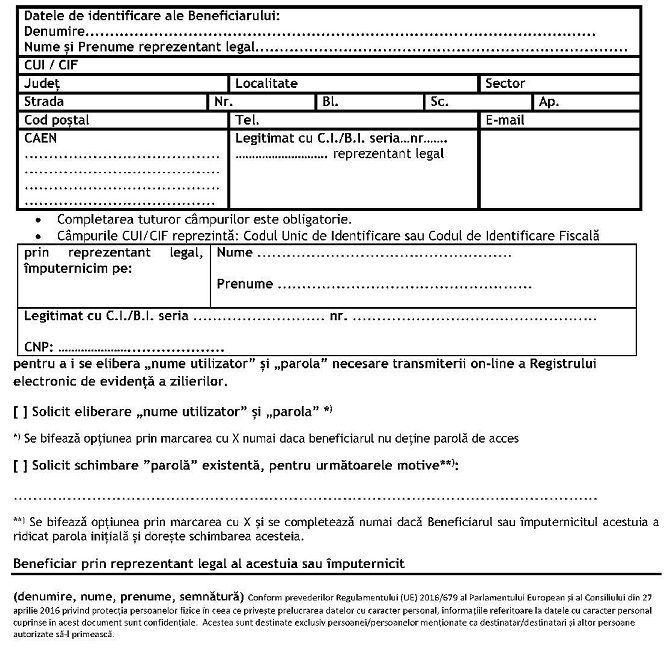   Denumire, nume, prenume, semnatura ____________________________________________________